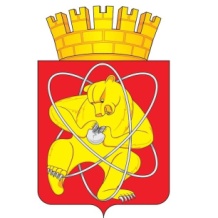  30.10. 2023                                                                                                                                            № 447Иг. ЖелезногорскОб исключении объектов из Реестрабесхозяйного имущества	Руководствуясь Гражданским кодексом Российской Федерации, Федеральным законом от 06.10.2003 № 131-ФЗ «Об общих принципах организации местного самоуправления в Российской Федерации», Уставом ЗАТО Железногорск, решением Совета депутатов ЗАТО г. Железногорск            от 27.05.2010 № 4-12Р «Об утверждении Порядка принятия в муниципальную собственность бесхозяйного имущества, находящегося на территории ЗАТО Железногорск», на основании решения Железногорского городского суда            от 13.06.2023 по делу № 2-1538/2023, ПОСТАНОВЛЯЮ:Исключить из Реестра бесхозяйного имущества, с момента вступления в законную силу решения суда о признании права муниципальной собственности, следующие объекты недвижимого имущества:	 – сооружение – проезд в районе здания ул. Восточная, д. 22, местонахождение: Российская Федерация, Красноярский край, Городской округ  ЗАТО город Железногорск, Железногорск город, в районе здания ул. Восточная, д. 22;	– сооружение – проезд «от пр-кт Курчатова до ул. Восточная северо-восточнее  жилых домов пр-кт Курчатова, д. 56, д. 58, д. 60», местонахождение: Российская Федерация, Красноярский край, Городской округ ЗАТО город Железногорск, Железногорск город, от пр-кт Курчатова до ул. Восточная северо-восточнее жилых домов пр-кт Курчатова, д. 56, д. 58, д. 60;	– сооружение – проезд от ул. Восточная между жилым домом по ул. Восточная, д. 30 и нежилым зданием  по ул. Восточная, зд. 28, местонахождение: Российская Федерация, Красноярский край, городской округ ЗАТО город Железногорск, город Железногорск, от ул. Восточная  между  жилым домом  по ул. Восточная, д. 30 и нежилым зданием  по ул. Восточная,      зд. 28.2. Комитету по управлению муниципальным имуществом Администрации ЗАТО г. Железногорск (О.В. Захарова) организовать работу по приему в Муниципальную казну ЗАТО Железногорск имущества, указанного пункте 1 настоящего постановления.	3. Отделу управления проектами и документационного, организационного обеспечения деятельности Администрации ЗАТО г. Железногорск                        (В.Г. Винокурова) довести настоящее постановление до сведения населения через газету «Город и горожане».	4. Отделу общественных связей Администрации ЗАТО г. Железногорск    (И.С. Архипова) разместить настоящее постановление на официальном сайте Администрации ЗАТО г. Железногорск в информационно-телекоммуникационной сети «Интернет».	5. Контроль над исполнением настоящего постановления возложить на первого заместителя Главы ЗАТО г. Железногорск по стратегическому планированию, экономическому развитию и финансам Т.В. Голдыреву.	6. Настоящее постановление вступает в силу с момента его подписания.Глава ЗАТО г. Железногорск                     	                             Д.М. Чернятин